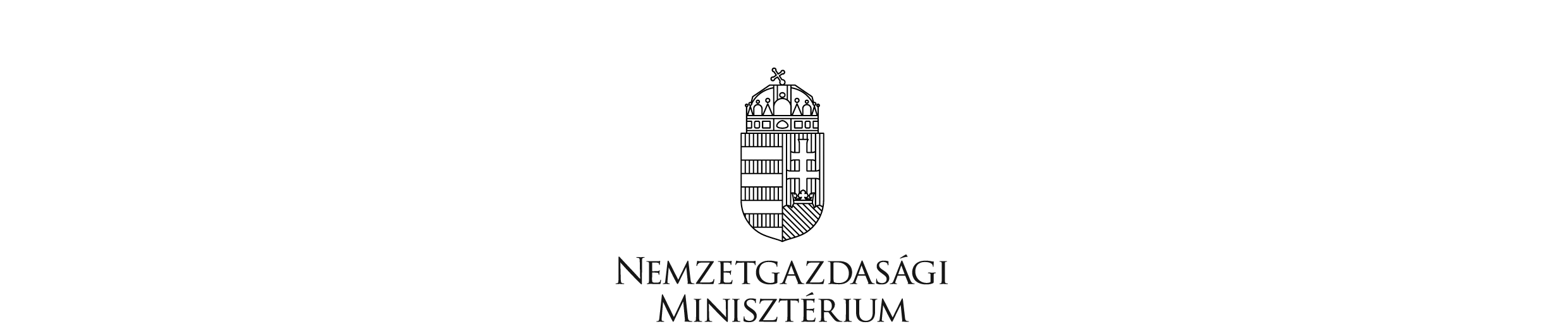 ÚTMUTATÓ a költségvetési szervek belső kontrollrendszeréről és belső ellenőrzéséről szóló 370/2011. (XII. 31.) Korm. rendelet 1. sz. mellékletében szereplő vezetői nyilatkozat kitöltéséhez2013. októberBevezetésAz államháztartásról szóló 2011. évi CXCV. törvény 69. § alapján a belső kontrollrendszer létrehozásáért, működtetéséért és fejlesztéséért a költségvetési szerv vezetője felelős az államháztartásért felelős miniszter által közzétett módszertani útmutatók figyelembevételével. A belső kontrollrendszer minőségét értékelő vezetői elszámoltathatósági nyilatkozatban a költségvetési szerv vezetője beszámol a felelősségi körébe tartozó munka elvégzéséről, annak módjáról. Fontos, hogy a szervezet minden tevékenységére vonatkozóan szükséges megtenni a nyilatkozatot, nem csupán a pénzügyi folyamatok vonatkozásában!A költségvetési szervek belső kontrollrendszeréről és belső ellenőrzéséről szóló 370/2011. (XII. 31.) Korm. rendelet (a továbbiakban: Bkr.) 11. §-a alapján a költségvetési szerv vezetője köteles az 1. melléklet szerinti nyilatkozatban értékelni a költségvetési szerv belső kontrollrendszerének minőségét. Ha a költségvetési szervnél év közben változás történik a szerv vezetője személyében, vagy a költségvetési szerv átalakul, megszűnik, a távozó vezető, illetve az átalakuló, megszűnő költségvetési szerv vezetője köteles az 1. mellékletet az addig eltelt időszak vonatkozásában kitölteni, és az új vezetőnek, illetve a jogutód költségvetési szerv vezetőjének átadni, aki azt saját nyilatkozatához mellékeli. A fejezethez tartozó költségvetési szerv vezetője a nyilatkozatot az éves költségvetési beszámolóval együtt küldi meg az irányító szervnek. A fejezetet irányító szerv vezetője a tárgyévet követő év április 30-áig megküldi az államháztartásért felelős miniszternek az általa vezetett költségvetési szervre vonatkozó nyilatkozatot és a fejezethez tartozó költségvetési szervekre vonatkozó nyilatkozatok másolatát.A vezetői nyilatkozatot a helyi önkormányzati költségvetési szervek esetében ajánlott megküldeni az irányító szerv vezetőjének.A nyilatkozat aláírása nem egyszerű formai aktus, hanem tartalmi kérdés. A költségvetési szerv vezetője arról nyilatkozik, hogy a megfelelő kontrollkörnyezetet kialakították, a szervezeti stratégiának megfelelően határozták meg az éves célokat, a célok megvalósítása érdekében kialakításra kerültek a szükséges folyamatok, a célokat veszélyeztető kockázatokat felmérték és kezelték, a folyamatokra megfelelő kontrollokat alakítottak ki, biztosították a szervezeten belüli (és a szükséges külső) információáramlást, valamint minden folyamatra vonatkozóan biztosították a nyomon követhetőséget, felülvizsgálatot, visszacsatolást. A költségvetési szerv vezetője csak akkor tud nyilatkozni minderről, ha az egyes területek vezetőit beszámoltatja, és a beszámolókat összegzi. Amennyiben valamely területen/folyamatban hiányosságok voltak/vannak, az adott vezető nyilatkozik arról, hogy ezeket milyen módon tervezték/tervezik megszüntetni.Jelen Útmutató ajánlás jelleggel segítséget kíván nyújtani a belső kontrollrendszer egyes elemeinek értékeléséhez. A nyilatkozatot tevő – a vezetői elszámoltathatóság követelményének megfelelően – az értékelés során áttekinti az elemek (kontrollkörnyezet, kockázatkezelési rendszer, kontrolltevékenységek, információs és kommunikációs rendszer, nyomon követési rendszer (monitoring)) kialakításának és működtetését. Az áttekintést segítik a jelent útmutatóban a nyilatkozat szövegét követő táblázatok. A belső kontrollrendszer egyes elemeinél feltüntetett, számozott kérdések jogszabályi kötelezettségen alapulnak (a kötelezettséget meghatározó jogszabályi hivatkozások zárójelben találhatók). A táblázatokban minden elemre vonatkozóan megtalálhatóak egyéb kérdések is (dőlt betűvel), amelyek a rendszerelemek értékelését támogatják, ezáltal a nyilatkozat megtételében nyújthatnak segítséget. A táblázatokban feltüntetett kérdések tovább bővíthetőek, illetve az adott szervezeti szinten nem releváns kérdések elhagyhatóak. A táblázat és a táblázatban szereplő kérdéssor is ajánlás, a Bkr.-ben szereplő nyilatkozat mellett (vagy annak részeként is) szerepeltethető. A vezetői nyilatkozatban a költségvetési szerv vezetője nyilatkozik továbbá arról is, hogy az általa vezetett költségvetési szerv gazdasági vezetője eleget tett a tárgyévben esedékes továbbképzési kötelezettségének a belső kontrollok témakörében. Itt az „igen” válasz csak abban az esetben jelölhető meg, amennyiben a gazdasági vezető továbbképzési kötelezettsége az adott évben merült fel, és azt teljesítette is, vagy ha az adott évben nem állt fent továbbképzési kötelezettsége.A vezetői elszámoltathatósági nyilatkozat elkészítése a költségvetési szerv vezetőjének felelőssége, amelynek elkészítése nem delegálható a belső ellenőrzésre.Az Útmutatóban használt rövidítések:1. melléklet a 370/2011. (XII. 31.) Korm. rendelethezNYILATKOZATA) Alulírott ................................................., a .......................................................................... költségvetési szerv vezetője jogi felelősségem tudatában kijelentem, hogy az előírásoknak megfelelően...........................évben / időszakban az általam vezetett költségvetési szervnél gondoskodtam- a belső kontrollrendszer kialakításáról, valamint szabályszerű, eredményes, gazdaságos és hatékony működéséről,- a költségvetési szerv vagyonkezelésébe, használatába adott vagyon rendeltetésszerű igénybevételéről, az alapító okiratban előírt tevékenységek jogszabályban meghatározott követelményeknek megfelelő ellátásáról,- a rendelkezésre álló előirányzatoknak a célnak megfelelő felhasználásáról,- a költségvetési szerv tevékenységében a hatékonyság, eredményesség és a gazdaságosság követelményeinek érvényesítéséről,- a tervezési, beszámolási, információszolgáltatási kötelezettségek teljesítéséről, azok teljességéről és hitelességéről,- a gazdálkodási lehetőségek és a kötelezettségek összhangjáról,- az intézményi számviteli rendről,- olyan rendszer bevezetéséről, amely megfelelő bizonyosságot nyújt az eljárások jogszerűségére és szabályszerűségére vonatkozóan, biztosítja az elszámoltathatóságot, továbbá megfelel a hazai és közösségi szabályoknak,- arról, hogy a vezetők a szervezet minden szintjén tisztában legyenek a kitűzött célokkal és az azok elérését segítő eszközökkel annak érdekében, hogy végre tudják hajtani a meghatározott feladatokat és értékelni tudják az elért eredményeket. E tevékenységről a vezetői beszámoltatás rendszerén keresztül folyamatos információval rendelkeztem, a tevékenységet folyamatosan értékeltem.A vonatkozó jogszabályok belső kontrollrendszerre vonatkozó előírásainak az alábbiak szerint tettem eleget:Kontrollkörnyezet:Kockázatkezelési rendszer:Kontrolltevékenységek:Információs és kommunikációs rendszer:Nyomon követési rendszer (monitoring):Kijelentem, hogy a benyújtott beszámolók a jogszabályi előírások szerint a valóságnak megfelelően, átláthatóan, teljeskörűen és pontosan tükrözik a szóban forgó pénzügyi évre vonatkozó kiadásokat és bevételeket.Az általam vezetett költségvetési szerv gazdasági vezetője eleget tett tárgyévben esedékes továbbképzési kötelezettségének a belső kontrollok témakörében:igen-nemKelt: ..................................P. H..................................................
aláírásB) Az A) pontban meghatározott nyilatkozatot az alábbiak miatt nem áll módomban megtenni:Kelt: ..................................P. H..................................................
aláírásA nyilatkozat kitöltésénél az alábbi kérdéssor is felhasználható:Bkr.A költségvetési szervek belső kontrollrendszeréről és belső ellenőrzéséről szóló 370/2011. (XII. 31.) Korm. rendeletÁht.Az államháztartásról szóló 2011. évi CXCV. törvényÁvr.Az államháztartásról szóló törvény végrehajtásáról szóló 368/2011. (XII. 31.) Korm. rendeletSzámv. tv.A számvitelről szóló 2000. évi C. törvényKttv.A közszolgálati tisztviselőkről szóló 2011. évi CXCIX. törvényKjt.A közalkalmazottak jogállásáról szóló 1992. évi XXXIII. törvényInfo tv.Az információs önrendelkezési jogról és az információszabadságról szóló 2011. évi CXII. törvényKbt.A közbeszerzésekről szóló 2011. évi CVIII. törvényKontrollkörnyezetKontrollkörnyezetKontrollkörnyezetVálaszRendelkezésre állt hatályos, egységes szerkezetbe foglalt alapítói okirat?[Áht. 8. § (4) és Ávr. 5. §]Rendelkezésre állt hatályos, egységes szerkezetbe foglalt alapítói okirat?[Áht. 8. § (4) és Ávr. 5. §]Rendelkezésre állt hatályos szervezeti és működési szabályzat?[Áht. 10. § (1), (5); Ávr. 13. § (1)]Rendelkezésre állt hatályos szervezeti és működési szabályzat?[Áht. 10. § (1), (5); Ávr. 13. § (1)]A költségvetési szerv stratégiai és operatív célrendszere, valamint szervezeti felépítése írásban rögzített és a szervezet tagjai számára megismerhető volt?[Bkr. 6. § (1)][A kormányzati stratégiai irányításról szóló 38/2012. (III. 12.) Korm. rendelet 11. §, amennyiben a költségvetési szerv a jogszabály hatálya alá tartozott]A költségvetési szerv stratégiai és operatív célrendszere, valamint szervezeti felépítése írásban rögzített és a szervezet tagjai számára megismerhető volt?[Bkr. 6. § (1)][A kormányzati stratégiai irányításról szóló 38/2012. (III. 12.) Korm. rendelet 11. §, amennyiben a költségvetési szerv a jogszabály hatálya alá tartozott]Rendelkezésre álltak a jogszabályok alapján kötelezően elkészítendő szabályzatok?Így különösen:a Számv. tv. által előírt szabályzatok (számlarend, bizonylati rend, számviteli politika, valamint annak keretében az eszközök és a források leltárkészítési és leltározási szabályzata; eszközök és források értékelési szabályzata; önköltségszámítás rendjére vonatkozó belső szabályzat; pénzkezelési szabályzat) [Számv. tv. 14. §];a Kttv. által előírt szabályzatok (közszolgálati szabályzat, közszolgálati adatvédelmi szabályzat) [Kttv. 75. § és 177. §];a Kbt. által előírt szabályzat [Kbt. 22. §];a köziratokról, a közlevéltárakról és a magánlevéltári anyag védelméről szóló 1995. évi LXVI. törvény 9. § (4) bekezdésében előírt iratkezelési szabályzat;adatvédelmi és adatbiztonsági szabályzat [Info tv. 24. §];a közérdekű adatok megismerésére irányuló igények teljesítésének rendjét rögzítő szabályzat [Info tv. 30. § és 35. §];fizikai biztonságra vonatkozó szabályzatok (pl. tűzvédelmi szabályzat a tűz elleni védekezésről, a műszaki mentésről és a tűzoltóságról szóló 1996. évi XXXI. törvény alapján).Rendelkezésre álltak a jogszabályok alapján kötelezően elkészítendő szabályzatok?Így különösen:a Számv. tv. által előírt szabályzatok (számlarend, bizonylati rend, számviteli politika, valamint annak keretében az eszközök és a források leltárkészítési és leltározási szabályzata; eszközök és források értékelési szabályzata; önköltségszámítás rendjére vonatkozó belső szabályzat; pénzkezelési szabályzat) [Számv. tv. 14. §];a Kttv. által előírt szabályzatok (közszolgálati szabályzat, közszolgálati adatvédelmi szabályzat) [Kttv. 75. § és 177. §];a Kbt. által előírt szabályzat [Kbt. 22. §];a köziratokról, a közlevéltárakról és a magánlevéltári anyag védelméről szóló 1995. évi LXVI. törvény 9. § (4) bekezdésében előírt iratkezelési szabályzat;adatvédelmi és adatbiztonsági szabályzat [Info tv. 24. §];a közérdekű adatok megismerésére irányuló igények teljesítésének rendjét rögzítő szabályzat [Info tv. 30. § és 35. §];fizikai biztonságra vonatkozó szabályzatok (pl. tűzvédelmi szabályzat a tűz elleni védekezésről, a műszaki mentésről és a tűzoltóságról szóló 1996. évi XXXI. törvény alapján).Belső szabályzatban rendezettek voltak a működéshez kapcsolódó, pénzügyi kihatással bíró, jogszabályban nem szabályozott kérdések?[Áht. 10. § (5); Bkr. 6. § (2)]Különösen az alábbiak tekintetében [Ávr. 13. § (2)]:tervezéssel, gazdálkodással - így különösen a kötelezettségvállalás, ellenjegyzés, teljesítés igazolása, érvényesítés, utalványozás gyakorlásának módjával, eljárási és dokumentációs részletszabályaival, valamint az ezeket végző személyek kijelölésének rendjével -, ellenőrzési adatszolgáltatási és beszámolási feladatok teljesítésével kapcsolatos belső előírások, feltételek;beszerzések lebonyolításával kapcsolatos eljárásrend;belföldi és külföldi kiküldetések elrendelésével, lebonyolításával, elszámolásával kapcsolatos kérdések;az anyag- és eszközgazdálkodás számviteli politikában nem szabályozott kérdései;reprezentációs kiadások felosztása, azok teljesítésének és elszámolásának szabályai;gépjárművek igénybevételének és használatának rendje;vezetékes és rádiótelefonok használata;közérdekű adatok megismerésére irányuló kérelmek intézésének, továbbá a kötelezően közzéteendő adatok nyilvánosságra hozatalának rendje.Belső szabályzatban rendezettek voltak a működéshez kapcsolódó, pénzügyi kihatással bíró, jogszabályban nem szabályozott kérdések?[Áht. 10. § (5); Bkr. 6. § (2)]Különösen az alábbiak tekintetében [Ávr. 13. § (2)]:tervezéssel, gazdálkodással - így különösen a kötelezettségvállalás, ellenjegyzés, teljesítés igazolása, érvényesítés, utalványozás gyakorlásának módjával, eljárási és dokumentációs részletszabályaival, valamint az ezeket végző személyek kijelölésének rendjével -, ellenőrzési adatszolgáltatási és beszámolási feladatok teljesítésével kapcsolatos belső előírások, feltételek;beszerzések lebonyolításával kapcsolatos eljárásrend;belföldi és külföldi kiküldetések elrendelésével, lebonyolításával, elszámolásával kapcsolatos kérdések;az anyag- és eszközgazdálkodás számviteli politikában nem szabályozott kérdései;reprezentációs kiadások felosztása, azok teljesítésének és elszámolásának szabályai;gépjárművek igénybevételének és használatának rendje;vezetékes és rádiótelefonok használata;közérdekű adatok megismerésére irányuló kérelmek intézésének, továbbá a kötelezően közzéteendő adatok nyilvánosságra hozatalának rendje.Amennyiben a szervezeti egységekre vonatkozó szabályokat nem határozták meg a szervezeti és működési szabályzatban vagy egyéb szabályzatban, akkor azokat kialakították és írásban rögzítették a szervezeti egységek ügyrendjeiben?[Áht. 10. § (5); Ávr. 13. § (5)]Amennyiben a szervezeti egységekre vonatkozó szabályokat nem határozták meg a szervezeti és működési szabályzatban vagy egyéb szabályzatban, akkor azokat kialakították és írásban rögzítették a szervezeti egységek ügyrendjeiben?[Áht. 10. § (5); Ávr. 13. § (5)]A jogszabályi kötelezettségeknek megfelelő ellenőrzési nyomvonalak kialakításra kerültek, írásban rögzítettek?(Bkr. 6. § (3))A jogszabályi kötelezettségeknek megfelelő ellenőrzési nyomvonalak kialakításra kerültek, írásban rögzítettek?(Bkr. 6. § (3))A költségvetési szerv vezetője szabályozta a szabálytalanságok kezelésének eljárásrendjét?[Bkr. 6. § (4)]A költségvetési szerv vezetője szabályozta a szabálytalanságok kezelésének eljárásrendjét?[Bkr. 6. § (4)]Rendelkezésre állt belső ellenőrzési kézikönyv?[Bkr. 17. §]Rendelkezésre állt belső ellenőrzési kézikönyv?[Bkr. 17. §]A jogszabályi kötelezettségeknek megfelelő munkaköri leírások kialakításra kerültek, írásban rögzítettek és azokat aláírták?[Kttv. 75. § (1) bekezdés d) pontja]A jogszabályi kötelezettségeknek megfelelő munkaköri leírások kialakításra kerültek, írásban rögzítettek és azokat aláírták?[Kttv. 75. § (1) bekezdés d) pontja]Kialakításra került a jogszabályi kötelezettségeknek megfelelő teljesítmény-értékelési rendszer?[Kttv. 130. § és a közszolgálati tisztviselők egyéni teljesítményértékelésről szóló 10/2013. (VI. 30.) KIM rendelet; Kjt. 40. § (2) – (12)]Kialakításra került a jogszabályi kötelezettségeknek megfelelő teljesítmény-értékelési rendszer?[Kttv. 130. § és a közszolgálati tisztviselők egyéni teljesítményértékelésről szóló 10/2013. (VI. 30.) KIM rendelet; Kjt. 40. § (2) – (12)]Biztosított volt, hogy a költségvetési szerv működésében a szakmai felkészültség, a pártatlanság és elfogulatlanság, az erkölcsi feddhetetlenség értékei érvényre jussanak, valamint a közérdek előtérbe kerüljön az egyéni érdekekkel szemben?[Bkr. 6. § (5)]Biztosított volt, hogy a költségvetési szerv működésében a szakmai felkészültség, a pártatlanság és elfogulatlanság, az erkölcsi feddhetetlenség értékei érvényre jussanak, valamint a közérdek előtérbe kerüljön az egyéni érdekekkel szemben?[Bkr. 6. § (5)]Kialakításra került az államigazgatási szervek integritásirányítási rendszeréről és az érdekérvényesítők fogadásának rendjéről szóló 50/2013. (II. 25.) Korm. rendelet 4. § (2) bekezdésében meghatározott, a szervezet működésével összefüggő visszaélésekre, szabálytalanságokra és integritási és korrupciós kockázatokra vonatkozó bejelentések fogadására és kivizsgálására vonatkozó eljárásrend (amennyiben a költségvetési szerv a jogszabály hatálya alá tartozott)?Kialakításra került az államigazgatási szervek integritásirányítási rendszeréről és az érdekérvényesítők fogadásának rendjéről szóló 50/2013. (II. 25.) Korm. rendelet 4. § (2) bekezdésében meghatározott, a szervezet működésével összefüggő visszaélésekre, szabálytalanságokra és integritási és korrupciós kockázatokra vonatkozó bejelentések fogadására és kivizsgálására vonatkozó eljárásrend (amennyiben a költségvetési szerv a jogszabály hatálya alá tartozott)?Kijelölésre került az államigazgatási szervek integritásirányítási rendszeréről és az érdekérvényesítők fogadásának rendjéről szóló 50/2013. (II. 25.) Korm. rendelet 5. §-ban meghatározott integritás tanácsadó (amennyiben a költségvetési szerv a jogszabály hatálya alá tartozott)?Kijelölésre került az államigazgatási szervek integritásirányítási rendszeréről és az érdekérvényesítők fogadásának rendjéről szóló 50/2013. (II. 25.) Korm. rendelet 5. §-ban meghatározott integritás tanácsadó (amennyiben a költségvetési szerv a jogszabály hatálya alá tartozott)?Ajánlott az alábbi kérdések átgondolása a kontrollkörnyezet értékelése során:A fenti dokumentumok érintettek általi megismerése és megértése biztosított volt?A szervezeti célok teljesítéséhez szükséges erőforrások (humánerőforrás, eszközök, információ stb.) rendelkezésre álltak? Ha nem teljes körűen, akkor milyen intézkedéseket hajtottak végre a hiányosságok negatív hatásainak mérséklésére?A költségvetési szerv céljainak teljesítésére vonatkozóan kialakításra került indikátorrendszer? Az indikátorrendszer tartalmazza az eredményesség, a gazdaságosság, a hatékonyság mutatóit?Biztosított volt az alkalmazottak képzettségi szintje és gyakorlata? Megfelelő kompetenciákkal rendelkeztek feladataik ellátásához? Ennek felmérése megtörtént? Amennyiben hiányosságok merültek fel ezeken a területeken, milyen intézkedések történtek a problémák orvoslására?Ajánlott az alábbi kérdések átgondolása a kontrollkörnyezet értékelése során:A fenti dokumentumok érintettek általi megismerése és megértése biztosított volt?A szervezeti célok teljesítéséhez szükséges erőforrások (humánerőforrás, eszközök, információ stb.) rendelkezésre álltak? Ha nem teljes körűen, akkor milyen intézkedéseket hajtottak végre a hiányosságok negatív hatásainak mérséklésére?A költségvetési szerv céljainak teljesítésére vonatkozóan kialakításra került indikátorrendszer? Az indikátorrendszer tartalmazza az eredményesség, a gazdaságosság, a hatékonyság mutatóit?Biztosított volt az alkalmazottak képzettségi szintje és gyakorlata? Megfelelő kompetenciákkal rendelkeztek feladataik ellátásához? Ennek felmérése megtörtént? Amennyiben hiányosságok merültek fel ezeken a területeken, milyen intézkedések történtek a problémák orvoslására?Egyéb megjegyzés:Egyéb megjegyzés:Kockázatkezelési rendszerKockázatkezelési rendszerKockázatkezelési rendszerA költségvetési szerv vezetője működtetett kockázatkezelési rendszert?[Bkr. 7. § (1)]A költségvetési szerv vezetője működtetett kockázatkezelési rendszert?[Bkr. 7. § (1)]Megtörtént a költségvetési szerv tevékenységében, gazdálkodásában rejlő kockázatok felmérése, megállapítása?[Bkr. 7. § (2)]Megtörtént a költségvetési szerv tevékenységében, gazdálkodásában rejlő kockázatok felmérése, megállapítása?[Bkr. 7. § (2)]Meghatározták az egyes kockázatokkal kapcsolatban szükséges intézkedéseket, valamint a teljesítésük folyamatos nyomon követésének módját?[Bkr. 7. § (2)]Meghatározták az egyes kockázatokkal kapcsolatban szükséges intézkedéseket, valamint a teljesítésük folyamatos nyomon követésének módját?[Bkr. 7. § (2)]Ajánlott az alábbi kérdések átgondolása a kockázatkezelési rendszer értékelése során:A szervezet egészére vonatkozóan, a szervezeti célokat figyelembe véve kialakításra került átfogó kockázatkezelési stratégia (önállóan, vagy egyéb dokumentum részeként)?A kockázatkezelési rendszer egyes elemeinek (kockázati tényezők meghatározása; kockázati események és azok bekövetkezési valószínűségének és a hatások meghatározása, elemzése; kockázati tűréshatár meghatározása; kockázatok rangsorolása; kockázatkezelési módszerek; nyomon követés, felülvizsgálat) kialakítása, szabályozása és működése biztosított volt?Milyen dokumentumok készültek a kockázatkezelési folyamat során?Megtörtént a kockázatkezelési folyamatokért felelős személyek/csoportok kijelölése, támogatása? Meghatározták a kockázati tényezőket?Meghatározták és elemezték a kockázati eseményeket, azok valószínűségeit, valamint a kockázati események bekövetkeztekor a költségvetési szervre gyakorolt hatásokat?Felmérték a korrupciós kockázatokat?Nyilvántartották a kockázati tényezőket, valamint a kockázatokra vonatkozó információkat?Meghatározták a költségvetési szerv kockázati tűrőképességét („kockázati étvágy”)?Rangsorolták a kockázatokat?Felmérték az egyes kockázatkezelési módszerek alkalmazásának lehetőségeit (megszüntetés, áthárítás, kezelés, elfogadás)?Meghatározták a maradványkockázatokat?Meghatározták a kockázati események bekövetkeztekor alkalmazandó eljárásokat, azok felelőseit, a vonatkozó határidőket?Biztosított volt a kockázati tényezők, kockázati események nyomon követése?Ha a kockázatkezelési rendszerrel kapcsolatban hiányosságokat tártak fel (belső, külső ellenőrzés, vagy egyéb vizsgálat révén), megtették a szükséges intézkedéseket a probléma megszüntetése érdekében?Ajánlott az alábbi kérdések átgondolása a kockázatkezelési rendszer értékelése során:A szervezet egészére vonatkozóan, a szervezeti célokat figyelembe véve kialakításra került átfogó kockázatkezelési stratégia (önállóan, vagy egyéb dokumentum részeként)?A kockázatkezelési rendszer egyes elemeinek (kockázati tényezők meghatározása; kockázati események és azok bekövetkezési valószínűségének és a hatások meghatározása, elemzése; kockázati tűréshatár meghatározása; kockázatok rangsorolása; kockázatkezelési módszerek; nyomon követés, felülvizsgálat) kialakítása, szabályozása és működése biztosított volt?Milyen dokumentumok készültek a kockázatkezelési folyamat során?Megtörtént a kockázatkezelési folyamatokért felelős személyek/csoportok kijelölése, támogatása? Meghatározták a kockázati tényezőket?Meghatározták és elemezték a kockázati eseményeket, azok valószínűségeit, valamint a kockázati események bekövetkeztekor a költségvetési szervre gyakorolt hatásokat?Felmérték a korrupciós kockázatokat?Nyilvántartották a kockázati tényezőket, valamint a kockázatokra vonatkozó információkat?Meghatározták a költségvetési szerv kockázati tűrőképességét („kockázati étvágy”)?Rangsorolták a kockázatokat?Felmérték az egyes kockázatkezelési módszerek alkalmazásának lehetőségeit (megszüntetés, áthárítás, kezelés, elfogadás)?Meghatározták a maradványkockázatokat?Meghatározták a kockázati események bekövetkeztekor alkalmazandó eljárásokat, azok felelőseit, a vonatkozó határidőket?Biztosított volt a kockázati tényezők, kockázati események nyomon követése?Ha a kockázatkezelési rendszerrel kapcsolatban hiányosságokat tártak fel (belső, külső ellenőrzés, vagy egyéb vizsgálat révén), megtették a szükséges intézkedéseket a probléma megszüntetése érdekében?Egyéb megjegyzés:Egyéb megjegyzés:KontrolltevékenységekKontrolltevékenységekKontrolltevékenységekA kontrolltevékenységek részeként minden tevékenységre biztosított volt a folyamatba épített, előzetes, utólagos és vezetői ellenőrzés?[Bkr. 8. § (2)]A kontrolltevékenységek részeként minden tevékenységre biztosított volt a folyamatba épített, előzetes, utólagos és vezetői ellenőrzés?[Bkr. 8. § (2)]Biztosított volt a folyamatba épített, előzetes, utólagos és vezetői ellenőrzés a pénzügyi döntések dokumentumainak elkészítése vonatkozásában (ideértve a költségvetési tervezés, a kötelezettségvállalások, a szerződések, a kifizetések, a támogatásokkal való elszámolás, a szabálytalanság miatti visszafizettetések dokumentumait is)?[Bkr. 8. § (2) a)]Biztosított volt a folyamatba épített, előzetes, utólagos és vezetői ellenőrzés a pénzügyi döntések dokumentumainak elkészítése vonatkozásában (ideértve a költségvetési tervezés, a kötelezettségvállalások, a szerződések, a kifizetések, a támogatásokkal való elszámolás, a szabálytalanság miatti visszafizettetések dokumentumait is)?[Bkr. 8. § (2) a)]Biztosított volt a pénzügyi kihatású döntések célszerűségi, gazdaságossági, hatékonysági és eredményességi szempontú megalapozottsága?[Bkr. 8. § (2) b)]Biztosított volt a pénzügyi kihatású döntések célszerűségi, gazdaságossági, hatékonysági és eredményességi szempontú megalapozottsága?[Bkr. 8. § (2) b)]Biztosított volt a költségvetési gazdálkodás során az előzetes és utólagos pénzügyi ellenőrzés, a pénzügyi döntések szabályszerűségi szempontból történő jóváhagyása, illetve ellenjegyzése?[Bkr. 8. § (2) c)]Biztosított volt a költségvetési gazdálkodás során az előzetes és utólagos pénzügyi ellenőrzés, a pénzügyi döntések szabályszerűségi szempontból történő jóváhagyása, illetve ellenjegyzése?[Bkr. 8. § (2) c)]Biztosított volt a gazdasági események elszámolásának (a hatályos jogszabályoknak megfelelő könyvvezetés és beszámolás) kontrollja?[Bkr. 8. § (2) d)]Biztosított volt a gazdasági események elszámolásának (a hatályos jogszabályoknak megfelelő könyvvezetés és beszámolás) kontrollja?[Bkr. 8. § (2) d)]Biztosított volt a Bkr. 8. § (2) bekezdésének a), c) és d) pontjában felsorolt tevékenységek feladatköri elkülönítése?[Bkr. 8. § (3)]Biztosított volt a Bkr. 8. § (2) bekezdésének a), c) és d) pontjában felsorolt tevékenységek feladatköri elkülönítése?[Bkr. 8. § (3)]A költségvetési szerv vezetője biztosította a költségvetési szerv belső szabályzataiban a felelősségi körök meghatározásával legalább az alábbiak szabályozását:a) engedélyezési, jóváhagyási és kontrolleljárások,b) a dokumentumokhoz és információkhoz való hozzáférés,c) beszámolási eljárások?[Bkr. 8. § (4)]A költségvetési szerv vezetője biztosította a költségvetési szerv belső szabályzataiban a felelősségi körök meghatározásával legalább az alábbiak szabályozását:a) engedélyezési, jóváhagyási és kontrolleljárások,b) a dokumentumokhoz és információkhoz való hozzáférés,c) beszámolási eljárások?[Bkr. 8. § (4)]Ajánlott az alábbi kérdések átgondolása a kontrolltevékenységek értékelése során:Megállapították azokat az egységes elveket, amelyek mentén a kulcskontrollok, illetve egyéb kontrollok kialakítása és működtetése történik?A szervezet minden tevékenységére kialakításra és írásban rögzítésre kerültek a szükséges kontrolleljárások?Ezek biztosították a kockázatelemzés során meghatározott maradványkockázatok kockázati tűréshatár alá csökkentését?A kontrolltevékenységek kialakítása során figyelembe vették a belső kontroll standardokat?A kontrolltevékenység lefolytatására vonatkozó kontrolldokumentáció tartalmazta a szükséges információkat?A költségvetési szerv külső felek részére juttatott írásbeli dokumentumai, költségvetési szerven belülre és kívülre készített jelentései, állásfoglalásai, illetve pénzügyi kötelezettségvállalást és teljesítést magában foglaló tevékenységei esetében biztosított volt a „négy szem” elvének (a tevékenység elvégzésének az azt elvégzőtől független másik személy által történő felülvizsgálata) érvényesülése?Biztosított volt az, hogy az egyes folyamatokkal kapcsolatos engedélyezési, végrehajtási, rögzítési, kontroll, ellenőrzési, illetve pénzügyi teljesítési tevékenységek külön szervezeti egységekhez, személyekhez delegáltak legyenek?Szervezeti, személyi változás esetén biztosított volt a feladatvégzés folytonossága, készítettek átadás-átvételi jegyzőkönyvet?A kialakított kontrollok működését vizsgálták eredményességi, gazdaságossági, hatékonysági és szabályszerűségi szempontból? A vizsgálatok tapasztalatait hasznosították?Ajánlott az alábbi kérdések átgondolása a kontrolltevékenységek értékelése során:Megállapították azokat az egységes elveket, amelyek mentén a kulcskontrollok, illetve egyéb kontrollok kialakítása és működtetése történik?A szervezet minden tevékenységére kialakításra és írásban rögzítésre kerültek a szükséges kontrolleljárások?Ezek biztosították a kockázatelemzés során meghatározott maradványkockázatok kockázati tűréshatár alá csökkentését?A kontrolltevékenységek kialakítása során figyelembe vették a belső kontroll standardokat?A kontrolltevékenység lefolytatására vonatkozó kontrolldokumentáció tartalmazta a szükséges információkat?A költségvetési szerv külső felek részére juttatott írásbeli dokumentumai, költségvetési szerven belülre és kívülre készített jelentései, állásfoglalásai, illetve pénzügyi kötelezettségvállalást és teljesítést magában foglaló tevékenységei esetében biztosított volt a „négy szem” elvének (a tevékenység elvégzésének az azt elvégzőtől független másik személy által történő felülvizsgálata) érvényesülése?Biztosított volt az, hogy az egyes folyamatokkal kapcsolatos engedélyezési, végrehajtási, rögzítési, kontroll, ellenőrzési, illetve pénzügyi teljesítési tevékenységek külön szervezeti egységekhez, személyekhez delegáltak legyenek?Szervezeti, személyi változás esetén biztosított volt a feladatvégzés folytonossága, készítettek átadás-átvételi jegyzőkönyvet?A kialakított kontrollok működését vizsgálták eredményességi, gazdaságossági, hatékonysági és szabályszerűségi szempontból? A vizsgálatok tapasztalatait hasznosították?Egyéb megjegyzés:Egyéb megjegyzés:Információs és kommunikációs rendszerInformációs és kommunikációs rendszerInformációs és kommunikációs rendszerA költségvetési szerv vezetője kialakított és működtetett olyan rendszereket, amelyek biztosították a megfelelő információk megfelelő időben való eljutását az illetékes szervezethez, szervezeti egységhez, személyhez?[Bkr. 9. §]A költségvetési szerv vezetője kialakított és működtetett olyan rendszereket, amelyek biztosították a megfelelő információk megfelelő időben való eljutását az illetékes szervezethez, szervezeti egységhez, személyhez?[Bkr. 9. §]A költségvetési szerv eleget tett az Info tv.-ben meghatározott, a közérdekű adatokra vonatkozó tájékoztatási kötelezettségének?[Info tv. 27. § (1), 32-34. §]A költségvetési szerv eleget tett az Info tv.-ben meghatározott, a közérdekű adatokra vonatkozó tájékoztatási kötelezettségének?[Info tv. 27. § (1), 32-34. §]A költségvetési szerv vezetője eleget tett az állami és önkormányzati szervek elektronikus információbiztonságáról szóló 2013. évi L. törvényben meghatározott kötelezettségeknek (amennyiben a költségvetési szerv a jogszabály hatálya alá tartozott)?A költségvetési szerv vezetője eleget tett az állami és önkormányzati szervek elektronikus információbiztonságáról szóló 2013. évi L. törvényben meghatározott kötelezettségeknek (amennyiben a költségvetési szerv a jogszabály hatálya alá tartozott)?A költségvetési szerv vezetője biztosította az államigazgatási szervek integritásirányítási rendszeréről és az érdekérvényesítők fogadásának rendjéről szóló 50/2013. (II. 25.) Korm. rendelet 10. §-ban foglaltak megvalósítását (amennyiben a költségvetési szerv a jogszabály hatálya alá tartozott)?A költségvetési szerv vezetője biztosította az államigazgatási szervek integritásirányítási rendszeréről és az érdekérvényesítők fogadásának rendjéről szóló 50/2013. (II. 25.) Korm. rendelet 10. §-ban foglaltak megvalósítását (amennyiben a költségvetési szerv a jogszabály hatálya alá tartozott)?A költségvetési szerv vezetője eleget tett az iratkezelésre vonatkozó jogszabályi kötelezettségeknek? Az iratkezelés gyakorlata megfelelt az előírásoknak?[1995. évi LXVI. törvény a köziratokról, a közlevéltárakról és a magánlevéltári anyag védelméről, valamint a közfeladatot ellátó szervek iratkezelésének általános követelményeiről szóló 335/2005. (XII. 29.) Korm. rendelet alapján]A költségvetési szerv vezetője eleget tett az iratkezelésre vonatkozó jogszabályi kötelezettségeknek? Az iratkezelés gyakorlata megfelelt az előírásoknak?[1995. évi LXVI. törvény a köziratokról, a közlevéltárakról és a magánlevéltári anyag védelméről, valamint a közfeladatot ellátó szervek iratkezelésének általános követelményeiről szóló 335/2005. (XII. 29.) Korm. rendelet alapján]Ajánlott az alábbi kérdések átgondolása az információ és kommunikáció értékelése során:Kialakították és írásban rögzítették a szervezeten belüli, illetve a külső partnerekkel folytatott horizontális és vertikális kommunikációra vonatkozó szabályokat? Rendelkezésre állt olyan szabályzat, amely biztosította, hogy a közölt információ elégséges, pontos, megbízható, teljes, releváns, időben rendelkezésre álló, jóváhagyott, érvényes, kizárólag jogosultak számára megismerhető, előírásoknak megfelelő és közérthető legyen?Kialakították és írásban rögzítették a jelentéstételre vonatkozó szabályokat?Kialakították és írásban rögzítették a bizalmas információk kezelésére vonatkozó belső szabályzatot? A mindennapi gyakorlatban megvalósult a fenti szabályzatoknak megfelelő információáramlás? Amennyiben probléma jelentkezett, biztosított volt a szervezeti infokommunikációs rendszer tapasztalatok alapján történő fejlesztése? Kialakítottak vezetői információs rendszert? A vezetői információs rendszerben biztosított volt minden olyan információ fellelhetősége, amely szükséges a vezetői döntések meghozatalához (pl. gazdasági, pénzügyi események, jelentések, működési statisztikák stb.)?Kialakították a szabálytalansági gyanú bejelentésére vonatkozó eljárásrendet? Biztosított a szabálytalansági gyanú kivizsgálása?Biztosított volt a bejelentő-védelem?Ajánlott az alábbi kérdések átgondolása az információ és kommunikáció értékelése során:Kialakították és írásban rögzítették a szervezeten belüli, illetve a külső partnerekkel folytatott horizontális és vertikális kommunikációra vonatkozó szabályokat? Rendelkezésre állt olyan szabályzat, amely biztosította, hogy a közölt információ elégséges, pontos, megbízható, teljes, releváns, időben rendelkezésre álló, jóváhagyott, érvényes, kizárólag jogosultak számára megismerhető, előírásoknak megfelelő és közérthető legyen?Kialakították és írásban rögzítették a jelentéstételre vonatkozó szabályokat?Kialakították és írásban rögzítették a bizalmas információk kezelésére vonatkozó belső szabályzatot? A mindennapi gyakorlatban megvalósult a fenti szabályzatoknak megfelelő információáramlás? Amennyiben probléma jelentkezett, biztosított volt a szervezeti infokommunikációs rendszer tapasztalatok alapján történő fejlesztése? Kialakítottak vezetői információs rendszert? A vezetői információs rendszerben biztosított volt minden olyan információ fellelhetősége, amely szükséges a vezetői döntések meghozatalához (pl. gazdasági, pénzügyi események, jelentések, működési statisztikák stb.)?Kialakították a szabálytalansági gyanú bejelentésére vonatkozó eljárásrendet? Biztosított a szabálytalansági gyanú kivizsgálása?Biztosított volt a bejelentő-védelem?Egyéb megjegyzés:Egyéb megjegyzés:Nyomon követési rendszer (Monitoring)Nyomon követési rendszer (Monitoring)Nyomon követési rendszer (Monitoring)A költségvetési szerv vezetője kialakította a szervezet tevékenységének, a célok megvalósításának nyomon követését biztosító rendszert (a továbbiakban: monitoring rendszer)?[Bkr. 10. §]Végeztek operatív tevékenységek keretében megvalósuló folyamatos nyomon követést? [Bkr. 10. §]Végeztek operatív tevékenységek keretében megvalósuló eseti nyomon követést?[Bkr. 10. §]A költségvetési szerv vezetője gondoskodott az operatív tevékenységektől független belső ellenőrzés kialakításáról és megfelelő működtetéséről?[Áht. 70. § (1); Bkr. 15. § (1)]A költségvetési szerv vezetője biztosította a belső ellenőrzés szervezeti és funkcionális függetlenségét?[Bkr. 18 - 19. §]A költségvetési szerv vezetője biztosította a belső ellenőrzés működéséhez szükséges forrásokat?[Bkr. 15. § (1)]Ajánlott az alábbi kérdések átgondolása a monitoring értékelése során:Kidolgozták azokat az elveket, amelyek alapján a monitoring eszközök kialakításra kerültek? Meghatározták azokat a célokat, amelyeket a monitoring eszközök alkalmazásával el akartak érni?Milyen folyamatba épített monitoring eszközöket, eljárásokat alkalmaztak? Milyen egyedi értékelés formájában megvalósuló monitoring eszközöket alkalmaztak?Ezek az eszközök elégségesek és megfelelőek voltak ahhoz, hogy a vezetés az elvárt mennyiségű és minőségű döntéstámogató információkhoz jusson?Kivizsgálták a monitoring eljárások során észlelt problémák okait?Megtették a szükséges intézkedéseket a monitoring eljárások során észlelt problémák megszüntetése érdekében (ideértve a belső, illetve külső ellenőrzések során feltárt problémák megszüntetését is)?A költségvetési szerv vezetője gondoskodott a külső ellenőrzések koordinációjáról, valamint a Bkr. 14. §-ában meghatározott nyilvántartás vezetéséről?Egyéb megjegyzés: